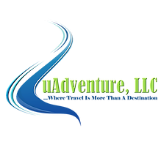 Thank you for taking the time to price a Funjet Vacations getaway, where you'll Do Something You'll Never Forget, with UADVENTURE LLC. This email is to notify you of the items you selected when working with Michelle Hermans from UADVENTURE LLC. All prices listed may be subject to change until payment is received.

Consider upgrading your room for the best vacation experience!


Please review the Terms and Conditions.Applicable promotions will display with your room selection. Some restrictions may apply.Total Amount of PaymentsUSD $0.00Balance DueUSD $4,766.81Deposit Due on 22AUG19USD $461.98Full Payment Due on 05SEP19USD $4,766.81 Flights - departing 20OCT19  and returning 27OCT19Depart  Additional baggage charges may applyReturn  Additional baggage charges may apply† indicates codeshare flight Hotel - check in 20OCT19 and check out 27OCT19 Hotel - check in 20OCT19 and check out 27OCT19El Dorado Seaside Suites, a Spa Resort by Karisma - All Inclusive
- Location: Riviera Maya 
Room 1  - 2 Adults 
Room Type - Oceanfront Swim Up Suite 
Save 63%! 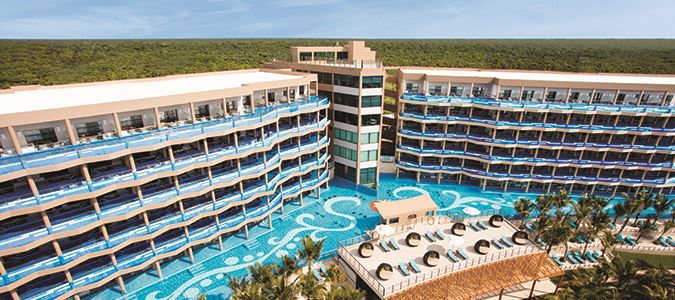 Memorable Moments Honeymoon & Anniversary Package!Guests celebrating their honeymoon or anniversary will receive:

* Personal services of a Romance Maitre D  
* Private gourmet four course candlelit dinner on the beach  
* Romantically decorated suite with rose petals, aroma therapy, and candles following the private dinner  
* Chef's special gourmet breakfast in bed the morning after dinner  
* Beachfront sky massage 2 x 1 offer (cannot be combined with any resort credit offers)
* Chilled bottle of champagne delivered to room upon arrival  
* 15% discount on spa services ( cannot be combined with any resort credit offers) 
* Fresh tropical floral arrangement in room  
  
Important Information: Copy of marriage certificate (or wedding invitation with wedding photo) required at check-in.  Package can be reserved for use up to 90 days after wedding date for honeymoons and 30 days before and after wedding date for anniversaries.  One massage must be purchased to receive one of equal or lesser value complimentary. Package inclusions may vary without previous notice. Not combinable with any other promotion unless otherwise specified.  Only available when qualifying category is purchased.  Not valid for any reservations traveling with a group or wedding party. Also not combinable with Taste of Romance offer.Gourmet Inclusive Amenities The Gourmet-inclusive program includes the following amenities:

* Welcome glass of sparkling wine
* All gourmet meals and specialty bites
* Unlimited Local and selection of international premium brands, Alcoholic and non-alcoholic beverages 
* Once daily restocked minibar with soft drinks, water, snacks and beers
* Daily and nightly activity program with live music and night entertainment
* Non-motorized water sports: kayak and snorkeling gear
* Beach Towel Service
* Bathrobes & slippers to use during your stay
* Scuba Clinics in the pool
* A hard surface tennis court (not lit). Rackets and balls provided free of charge at the front desk. 
* Activites: Beach volleyball, aquaerobics, salsa lessons, seasonal yoga/stretching sessions
* Taxes and gratuities

Important Information:  Redemption information will be provided by the hotel at check-inHotel Rating 5.0 Add-ons - for 20OCT19 to 27OCT19All-In-One Travel Protection 

Date - Sunday, October 20, 2019
Price - 2 Adults $130.99 ea.Chichen Itza Deluxe - Hotel Ground Transportation is Included 

Date - Sunday, October 20, 2019
Price - 2 Adults $150.00 ea.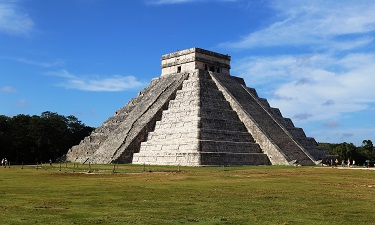 Identification Required For Travel 

Date - Sunday, October 20, 2019
Price - Included with hotelPrice Match Plus 

Date - Sunday, October 20, 2019
Price - Included with hotelRio Secreto - Hotel Ground Transportation is Included 

Date - Sunday, October 20, 2019
Price - 2 Adults $110.00 ea.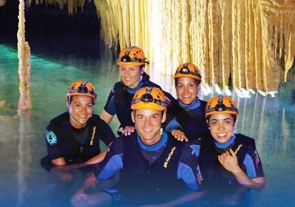 Transportation to & from your Hotel 

Date - Sunday, October 20, 2019
Price - Included with hotel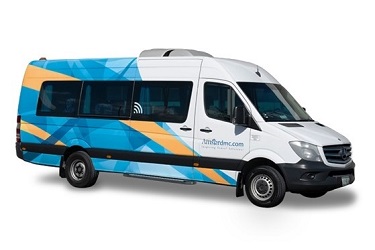 Tulum Half Day Tour - Hotel Ground Transportation is Included 

Date - Sunday, October 20, 2019
Price - 2 Adults $70.00 ea.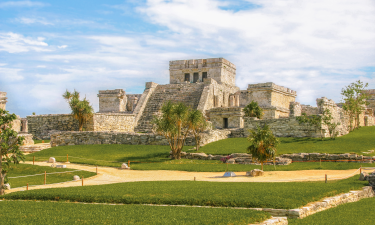 Xenotes Tour- Hotel Ground Transportation is Included 

Date - Sunday, October 20, 2019
Price - 2 Adults $130.00 ea.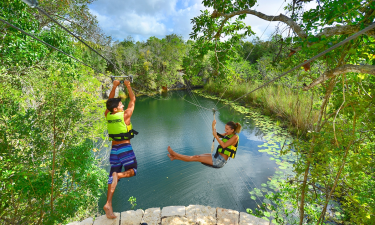 SummaryFlights & HotelPackage(includes Taxes and Carrier Imposed Fees)$3,584.83Adult Base Price (2)$1,792.42All-In-One Travel Protection$ 261.98Chichen Itza Deluxe - Hotel Ground Transportation is Included$ 300.00Rio Secreto - Hotel Ground Transportation is Included$ 220.00Tulum Half Day Tour - Hotel Ground Transportation is Included$ 140.00Xenotes Tour- Hotel Ground Transportation is Included$ 260.00Total Price$4,766.81Price per person$2,383.41Options$ 1,181.98